Publicado en Valencia el 22/04/2021 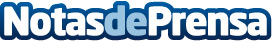 DHL proveedor logístico oficial y socio principal de la primera edición de la Fórmula E en EspañaLa compañía mantiene su colaboración como Socio Fundador y Logístico de la ABB FIA Fórmula E desde su creación en 2013. DHL transporta más de 500 toneladas de carga de la competición, incluidos los vehículos y sus baterías de iones de litio, por todo el mundo. La compañía contará con una "Grada Go Green" con 400 olivos, sustituyendo a los asistentes que, posteriormente, serán plantados en ValenciaDatos de contacto:Noelia Perlacia915191005Nota de prensa publicada en: https://www.notasdeprensa.es/dhl-proveedor-logistico-oficial-y-socio Categorias: Nacional Finanzas Marketing Valencia Logística http://www.notasdeprensa.es